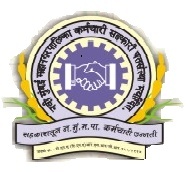 नवी मुंबई महानगरपालिका कर्मचारी सहकारी पतसंस्था मर्यादितनोंदणी क्रमांक :- टि.एन.ए/(टि.एन.ए)/आर.एस.आर/(सी.आर)955/सन-97                    कार्यालय : नवी मुंबई महानगरपालिका मुख्यालय 1 ला मजला प्लॉट नं. 1,2 सेक्टर - 15 अे               पाम बीच जंक्शन सि.बि.डी. बेलापूर नवी मुंबई - 400614, फोन नं.2767163/64दिर्घ मुदत कर्ज मागणी अर्ज                                                                                 अर्ज सादर दिनांक :    /    /      मा.कार्याध्यक्ष								                  नवी मुंबई महानगरपालिका       कर्मचारी सहकारी पतसंस्था मर्या.       नवी मुंबई.                     मी ,खाली  सही करणार अर्जदार श्री. / श्रीमती				         पद         नवी मुंबई महानगरपालिका  कर्मचारी सहकारी पतसंस्थेचा सभासद असुन माझा सभासद क्र.                आहे. प्रस्तुत कर्जमागणी        अर्जाव्दारे रक्कम रु.	                       (अक्षरी 			           )  मागत असुन कर्ज घेण्याचा  उद्देश	                                            हा असून ते दरमहा रु.                 च्या हप्त्याने              महिन्यांच्या मुदतीत व्याजासह परतफेड करण्यास तयार आहे.                            संस्थेच्या मंजुर उपविधितील  नियम क्र.ड.1.11.2 नुसार जर मला संस्थेंने जामीनकी कर्ज मी  दिलेल्या जामीनदारांच्या           हमीवर ( श्युअरीटी ) मंजुर केल्यास  मुळ कर्ज रक्कम  व  त्यावरील  व्याजाची  रक्कम  समान मासिक  हप्त्यात माझ्या  वेतनातुन          कपात करणेसाठी  मी  यापुर्वीच लेखी  हमी  दिलेली  आहे. माझी  जन्म तारीख                     असून, माइो अंदाजे वय वर्षे                                  व सेवानिवृत्ती  दिनांक.                   असून माझा शिल्लक सेवा काळावधी              वर्षे        महिणे इतका आहे. मी कोणत्याही           पतपेढी  कडून  कर्ज  घेतलेले  नाही. मला  जामीन राहण्यास  तयार असणाया  सभासदांची नांवे पुढील प्रमाणे आहेत.         कार्यालयाचा पत्ता;							                           मोबाईल क्र.         घरचा पत्ता  :                               आम्ही खाली  सही करणारे दोघेही  संयुक्तपणे  व  प्रत्येकजण वरील अर्जदाराने  घेतलेल्या  रु                         च्या         कर्जाच्या परतफेडीच्या  पोटनियमांस अनुसरुन  व्याजासह  परतफेड  करण्यासाठी जामीनदार या  नात्याने  पूर्णपणे  जबाबदार आहोत.         वरील अर्जदाराकडून  कर्जाची  परतफेडू न झाल्यास  ते आमच्या मासिक  वेतनातून अगर  खात्याकडून आम्हांस  मिळणाया अन्य         कोणत्याही रक्कमेतून व्याजासह वसूल करुन घ्यावेत. त्यांस आमची कोणतीही  हरकत  राहणार नाही.           श्री. / श्रीमती					                  यांना पतसंस्थेच्या  नियमानुसार जास्तीत जास्त  मिळू शकणारी  रक्कम रु.                           दि.     /      /         रोजी  संचालक मंडळाच्या मासिक  सभेतील ठराव क्र	            नुसार मंजूर करण्यात आली आहे.           व्यवस्थापक 	         खजिनदार	           मा.सचिव 	        कार्याध्यक्ष                                                  (1)नवी मुंबई महानगरपालिका कर्मचारी सहकारी पतसंस्था मर्यादितनोंदणी क्रमांक :- टि.एन.ए/(टि.एन.ए)/आर.एस.आर/(सी.आर)955/सन-97महाराष्ट्र सहकारी संस्थाचा कायदा 1960 च्या कलम 49 नुसार कर्जदाराचा कर्जाच्या जामिनदाराकडून सध्याचेत्यांचे मालक मे,					                    यांचे  नावे अथवा  बजावणीचे  वेळी  जे          कोणी मालक असतील त्यांचे नांवे या पतसंस्थेला दिलेलेअधिकार पत्रदिनांक :      /       /20प्रति,मा. आयुक्त सोनवी मुंबई महानगरपालिकानवी मुंबई. महाशय,		      मी खाली सही करणार  श्री/श्रीमती.					 आपल्या 					     विभागात 			       हुद्यावर काम करीत आहे.		      मी या लेखाव्दारे आपणांस मेसर्स नवी मुंबई महानगरपालिका कर्मचारी सहकारी पतसंस्था मर्या. नवी   मुंबई  यापुढे   जेथे   नोकरी  असेल   तेथील  माझे  मालक   यांना  माझ्या  मासिक  पगारातून  नवी  मुंबई  महानगरपालिका  कर्मचारी  सहकारी पतसंस्था  मर्यादित यांना मी घेतलेल्या  कर्जापोटी   अगर मी  ज्या  कर्जदार  व्यक्तीस जामीन आहे किंवा  राहीन अशा रक्केची  मागणी केली जाईल, ती रक्कम माझ्या  मासिक  पगारातून  कपात  करुन  घेण्याचा  अधिकार या पत्राव्दारे  देत आहे. मी  या  पतसंस्थेकडून घेतलेल्या  कर्जाची अगर  ज्या कर्जदार  सभासदास  मी  जामीन  आहे  अगर  राहीन त्याच्या कर्जाची व्याजासह संपूर्ण परतफेड होईपर्यंत हे अधिकारपत्र रद्द करणार नाही.	   त्याचप्रमाणे  माझ्या नोकरीत बदल झाला  तर  माझ्या  नवीन  मालकाचे  नांवही  वरील पतसंस्थेस कळविणेची जबाबदारी मी स्विकारीत आहे. मी हे अधिकारपत्र स्वखुशीने लिहून देत आहे.1.जामिनदार नांव				                                              आपला विश्वासू                                             जन्म दिनांक	  /        /				     सही				                                                                       (                                  )      				2.जामिनदार नांव					                     जन्म दिनांक	 /        /			 सही(2)       पगारदार नोकरांच्या पगारातून दरमहा हप्ते कापून देण्यात तयार आहोत तसेच सेवा कालावधी            या विषयी अधिकाऱ्यांचे पत्र महा.सह. संस्था अधिनियम 1960 च्या कायदा कलम 49 (2) व 				       				  									                                                                  जावक.पत्र.क्रमांक :   /20								                           दिनांक :   /   /20       प्रति,       कार्याध्यक्ष        नवी मुंबई महानगरपालिका कर्मचारी       सहकारी पतसंस्था मर्या. बेलापूर नवी मुंबई.          महोदय,		                  आमच्या  कार्यालयातील  कर्मचारी   श्री./श्रीमती           हे			 या पदावर कार्यान्वीत असलेले आपल्या संस्थेचे सभासद असून त्यांची जन्म दिनांक      /     /              असून नेमणूकीची   दिनांक                               आहे. व  सदर  कर्मचारी  यांचे अंदाजे वय                  वर्ष असून सेवा         निवृत्तीची दिनांक      /     /       आहे आपल्या संस्थेकडे पगारदार नोकर कर्ज योजने अंतर्गत रक्कम रु.                    चे         कर्ज  मिळणेसाठी  अर्ज केला  आहे. सदर कर्ज  संस्थेने  मंजूर  केल्यास  कायदा कलम 49 (2)  व  (3) अन्वये  कर्जाचा          मासिक  हप्ता  आम्ही  सदर  कर्जदाराच्या  पगारातून दरमहाचे  दरमहा  परस्पर  कापून आपल्या  संस्थेत  भरण्यास  तयार          आहोत याची कृपया नोंद घ्यावी.            ठिकाण (विभाग) :            दिनांक :    /    /									                         आपला                                                               कार्यालयाच्या अधिकाऱ्यांचा शिक्का/सही(3)    नवी मुंबई महानगरपालिका कर्मचारी सहकारी पतसंस्था मर्यादित                              कार्यालय : नवी मुंबई महानगरपालिका मुख्यालय 1 ला मजला प्लॉट नं. 1,2 सेक्टर - 15 अे                                  पाम बीच जंक्शन सि.बि.डी. बेलापूर नवी मुंबई - 400614, फोन नं.2767163/64                      नियम क. 45 (1)  मध्ये अशी तरतूद आहे की, ज्या व्यक्ती एकापेक्षा अधिक सहकारी संस्थांचे अगर  बँकाचे सभासदअसतील अशा व्यक्तीनी खालील नमुन्यात प्रतिज्ञापत्र भरुन दिले पाहिजे व  त्यांत संबधित सभासद ज्या सोसायटीतूनअथवा संस्थेतून कर्ज घेणार असेल त्या संस्थेचा उल्लेख केला पाहिजे संबंधित व्यक्ती ज्या संस्थांची सभासद असेल अशा सर्व संस्थाकडे या प्रतिज्ञापत्राची प्रमाणित नक्कल पाठविली पाहिजे.                               नियम क्र. 45 (1) अनुसार प्रतिज्ञापत्र                           मी, श्री./श्रीमती                                                                                      सभासद क्र. (                          )   राहणार     एकापेक्षा अधिक सहकारी संस्थांचे सभासद आहे.त्यांची नांवे खालीलप्रमाणे  :-  1 ) नवी मुंबई महानगरपालिका कर्मचारी सहकारी पतसंस्था मर्यादित 2)  3)   4)                            महाराष्ट्र सहकारी संस्था अधिनियम 1961 चे कलम 45 (1)नुसार असे जाहीर करतो / करते की ,मी फक्त  नवी  मुंबई  महानगरपालिका  कर्मचारी  सहकारी  पतसंस्था मर्यादित या संस्थेतून कर्ज घेईन.  सही                                                                              सहीसाक्षीदाराचे नांव                                                                कर्जदाराचे नांव                                                                    पत्ता                                                                                 पत्ता   वरील प्रमाणे संबंधीत सभासदाच्या खात्यावर नोंद  घेण्यात येत आहे.                         व्यवस्थापक                                   मा. सचिव                                        कार्याध्यक्ष(4)नवी मुंबई महानगरपालिका कर्मचारी सहकारी पतसंस्था मर्यादितनोंदणी क्रमांक :- टि.एन.ए/(टि.एन.ए)/आर.एस.आर/(सी.आर)955/सन-97कार्यालय : नवी मुंबई महानगरपालिका मुख्यालय 1 ला मजला प्लॉट नं. 1,2 सेक्टर - 15 अे               पाम बीच जंक्शन सि.बि.डी. बेलापूर नवी मुंबई - 400614, फोन नं.2767163/64प्रतिज्ञापत्र                                                              दिनांक      /     / कर्जदार वैयक्तिक तपशिल श्री /श्रीमती                                                                          सभासद खाते क्र.   कार्यालयाचा पत्ता घरचा पत्ता गावचा पत्ता दूरध्वनी  क्रमांक                                        भ्रमनध्वनी क्रमांक (अर्जासोबत  रेशनकार्डची  प्रमाणित  छायांकित  प्रत  देणे आवश्यक राहील.                   आज दिनांक रोजी मी नवी मुंबई महानगरपालिका कर्मचारी  सहकारी  पतसंस्थेकडून रक्कम रु. (अक्षरी  रुपये                                                                   ) कर्ज, धनादेश क्र.                          दिनांक         /       /  द्वारे मिळालाआहे.                     माझा कर्ज अर्जामध्ये  व कर्जरोख्यामध्ये  दिलेली माहिती सत्य असून  मी घेतलेल्या कर्जाची परतफेड व्याजासह मला मिळणा-या  मासिक वेतनातून प्रतीमाहे कपात करुन देण्याची  अथवा कर्ज रक्कम थकित झाल्यास माइया  कर्जाचे  दोन्ही जामिीनदारव अर्जात  नमूद  केलेले  माझे  वारस  श्री / श्रीमती                                                                हे  जबाबदार राहतील व कर्जाची संपूर्ण रक्कम  व्याजासह  भरणा करतील. महाराष्ट् सहकारी  संस्था अधिनियम 1960 व  नियम  1961  च्या नियमास अधिन  राहून  ही  रक्कम  भविष्य  निर्वाह  निधी अगर  न मुं म.पा .कडून  मिळणारी  रक्कम  वा अन्य कोणत्याही  रक्कमेतून  एकरकमेतून वसूल  करुन घेण्यास घेण्यास माझी  कोणतीच  हरकत नाही . तशी संमती मी या  प्रतिज्ञा पत्राद्वारे संस्थेस स्वशुशीने लिहून देत आहे.टिप : कर्जाची उचल करतांना रेशनकार्डची मुळ प्रत माहितीसाठी        सादर करावी.                                                                            कर्जदाराची सही                                                                                                                  नांव(5)कर्ज मागणी अर्जा सोबत सादर करावयाची कागदपत्रे 1)  अर्जदाराची मागील तीन महिन्याच्या मुळ वेतन पावत्या तसेच दोन जामिनदारांच्या प्रत्येकी  मागील दोन  महिन्याची  मुळ       वेतन  पावत्यावर संबंधित विभाग  प्रमुखाच्या सही  व शिक्या निशी जोडण्यात याव्यात.2)   गृह दुरुस्ती  किंवा गृह सुशोभिकरण या कारणासाठी मागणी केलेल्या कर्जरक्कमेच्या  125%  पेक्षा जास्त रक्कमेचे गृह        दुरुस्ती  किंवा गृह सुशोभिकरणाचे कोटेशन सही  शिक्यानिशी  जोडावे.    4)    सभासदाला  त्याचे  मासिक  वेतन  जमा  होणाऱ्या  बँकेतील  खाते  उताऱ्याची  (Pass Book)  मागील  6  महिणेंची          व्यवहाराच्या नोंदणीची छायांकित पत्र अर्जा सोबत जोडणे अनिवार्य आहे. 5)    कर्जमागणी अर्जाच्या पृष्ठ क्रमांक. [3] वर संबंधित विभाग प्रमुख/खाते प्रमुखांची  सही व शिक्का अनिवार्य राहील 6)    कर्ज रक्कम रु. 5,00,001/-  ते  रु. 10,00,000/-  मर्यादे  पर्यतची  कर्ज  प्रकरणे व्यवस्थापकीय संचालक मंडळाच्या          मासिक सभेमधिल मंजूरी नंतरच अदा केली जातील. 7)   अर्जदार व  वारसदार यांचे  पासपोर्ट  साईज फोटो , पॅनकार्ड  व आधार कार्ड  यांच्या छायांकित प्रती  कर्जमागणी अर्जा         जोडणे आवश्यक आहे.  8)    संस्थेंकडे  कर्ज   मागणी  अर्ज  प्रकरण  सादर  करतेवेळी   कर्ज  फॉर्म   रक्कम  रु. 200/-  भरणे  अनिवार्य   राहील.        अन्यथा फॉर्म  स्विकारले जाणार नाही. कृपया याची सभासदांनी नोंद घ्यावी. 9)    संस्थेच्या  आदर्श  उपविधी  मधिल  मंजूर  नियम  क्र. फ  1. 10  व  सहकार आयुक्त   व  निबंधक  सहकारी  संस्था,         महाराष्ट्.राज्य, पूणे, यांचे  कार्यालया कडील  जा.क्र. पतसंस्था/ सं.आ.-5 /  पगारदार कर्मचारी पत. / कर्ज मर्यादा /  2017/614, दि.04/04/2017 रोजीच्या प‍रिपत्रकानुसार कर्जमर्यादा खालिल प्रमाणे मंजूर करण्यात आली आहे.सुचना1)     कर्ज  मागणी अर्ज संस्थेकडे प्रत्येक  महिन्याच्या 3 तारखे पर्यंत स्विकारले  जातील  म्हणुन इच्छुक कर्ज   मागणीदाराने        विहित नमुन्यात कर्जअर्ज स्वअक्षरात भरुनसर्व परिशिष्टासह संस्थेकडे वेळेतसादर करावा. 2)    संस्थेंकडे  दिनांक 3 तारखेपर्यंत प्राप्त झालेले अर्ज व्यवस्थापकीय  समितीच्या  विषय  पत्रिकेवर घेण्यात  येतील आणि         जे  कर्ज  मागणी अर्ज  व्यवस्थापकीय  समिती मंजुर करतील  त्या कर्जदारास  मंजूर कर्जाचे  धनादेश  शक्य  झाल्यास        त्याच महिन्यात कार्यालयीन कामकाजाच्या वेळेत दिनांक 15 तारखेपासुन वाटप  करण्यात येतील. 3)    संस्थेंच्या  मंजूर  उपविधीतील   नियम  क्र. 1.11 (2)  नुसार  व्यवस्थापकीय   समितीने  ज्या   जामीनदाराच्या   हमीवर          जामिनकी   कर्ज  मंजुर करण्यात  येईल अशा  कर्जदारास  अथवा जामिदारास  कर्ज  मंजूरी  नंतर जामीनदार बदलता        येणार  नाही  याची  नोंद कर्जदाराने घ्यावी.4)     कर्ज  मागणी  अर्जासोबत  कर्जदाराने   विभाग  प्रमुखांच्या  सही  शिक्यानिशी  विहित  नमुन्यात संस्थेंच्या अध्यक्षांच्या         नावे कलम क्र. 49 (2)  व (3)  नुसार  अर्ज व त्यावर कार्यालय  प्रमुख /विभाग प्रमुख यांच्यी  स्वाक्षरी व शिक्का घेणे          अनिवार्य राहील.5)    मंजूर कर्ज अदा करण्यापुर्वी संबंधित जामिनदारांच्या सहया संस्थेंच्या  कार्यालयात  प्रत्यक्ष येऊन केल्यानंतरच कर्ज        अदा केले जाईल.रु.100/- कोरा स्टॅम्प पेपर(6) (जामिदार व वारसदार यांचे रु.100 च्या बाँडपेपरवर दयावयाचे प्रतिज्ञाप्रत्र) मा.कार्याध्यक्ष/मा.सचिव नवी मुंबई महानगरपालिका कर्मचारी सहकारी पतसंस्था मर्यादित महोदय       मी व माझे जामिनदार व वारसदार स्वखुशीने व राजीखुशीने प्रतिज्ञापत्र लिहून देतो की,कर्जदार (मी) माझे संपूर्ण नांव श्री /श्रीम.                                                                        सभासद खाते क्र. ______ संपूर्ण  पत्ता दूरध्वनी/भ्रमनध्वनी क्रमांक _________ आहे. माइया स्वमालकीची मालमत्ता घर/गाळा/शेती / इतर जंगम  मालमत्ता                                                            येथे असून तिची अंदाजे किंमत रक्कम रु.               (अक्षरी                                ) आहे. सदरील मालमत्ता  मी आपल्या संस्थेकडून कर्ज घेतल्यामुळे विक्री करणार नाही अथवा कोठेही गहाणखत करणार नाही.  तसेच कोणाचेही नांवे (पत्नी / पती / मुलगा / मुलगी /इतर कोणीही अन्य व्यक्तीचे नांवे वर्ग (Transfer) करणार नाही.सदरील कर्ज कोणत्याही कारणाने थकित राहिल्यास संस्थेस मी वर नमुदकेलेली मालमत्ता जप्त करुन विक्रीतून माझे कर्ज व्याजासहीत  वसूल करण्याचा अधिकार संस्थेस राहील तसेच माझा खाली नमूद केलेला हरकत घेणार नाही. वारसदाराचे   नांव :                                  वय                  पत्ता               नाते -           आधार कार्ड क्र.                                               सही   पॅन कार्ड क्र.  अर्जदाराचे जामीनदार.1) नांव                             सभासद खाते क्र.               सही   कार्यालयाचा पत्ता  :  राहण्याचा पत्ता :   अर्जदाराचे जामीनदार.2) नांव                             सभासद खाते क्र.              सही   कार्यालयाचा पत्ता  :  राहण्याचा पत्ता         माझी कोणत्याही कारणास्तव नवी मुंबई महानगरपालिकेतील सेवा  संपुष्टात आल्यास वा  माझे निधन झाल्यास  माझे  थकीत राहणरे कर्ज वसूल करण्याची जबाबदारी माझे  वारसाची  राहील  हे मी  प्रतिज्ञापूर्वक लिहून देतो.वरील सर्व माहिती कर्जदाराने, जामीनदार व वारसानी माइया समक्ष लिहून दिली असून कर्जदाराने,जामीनदार व वारसानी माइया  समक्ष सहया केल्या आहेत.                                                                   कर्जदाराची सहीलिपिक / वरिष्ठ लिपिक प्रतिज्ञा पूर्तता केली आहे. सदर सभासदाला मंजूर कर्जाची अदायगी करण्यास मंजूरी देण्यात येत आहे    उपलेखापाल             व्यवस्थापक                मानद सचिव (7)खाते                                                                                                                            क्र. सभादाराचे नांव (कर्जदाराचे नांव)एकूण वेतन भाग   रु.कायम   ठेव रु.संचित ठेव रु. मागील कर्जाची  बाकीअर्जदाराची सही/    अंगठाश्री/ श्रीम. खाते                                                                                                                            क्र.         जामीनदाराचे नांवएकूण वेतन भाग   रु.   कायम   ठेव    रु.संचित ठेव  रु. मागील कर्जाची  बाकीजामीदाराची सही / अंगठा1) जामीनदार नांव. 2) जामीनदार नांव. अ.क्रकर्ज रक्कमकोटेशन रक्कमअ.क्रकर्ज रक्कमकोटेशन रक्कम1)5,50,000/-7,00,000/-6)8,00,000/-10,00,000/-2)6,00,000/-7,50,000/-7)8,50,000/-10,65,000/-3)6,50,000/-8,15,000/-8)9,00,000/-11,25,000/-4)7,00,000/-8,75,000/-9)9,50,000/-11,90,000/-5)7,50,000/-9,40,000/-10)10,00,000/-12,50,000/-अ.क्र.                                     सभासद वेतन मर्यादाकमाल कर्ज मयार्दा1रु. 25,001/-   ते   रु. 30,000/-  पर्यंत  मासिक  वेतनासाठीरु. 6.00  लाख2रु. 30,001/-   ते   रु. 35,000/-  पर्यंत  मासिक  वेतनासाठीरु. 7.00  लाख3रु. 35,001/-   ते   रु. 40,000/-  पर्यंत  मासिक  वेतनासाठीरु. 8.00  लाख4रु. 40,001/-   ते  रु. 45,000/-  पर्यंत  मासिक  वेतनासाठीरु. 9.00  लाख5रु. 45,001/-  ते  रु. 50,000/-  पर्यंत  मासिक  वेतनासाठीरु. 10.00  लाख